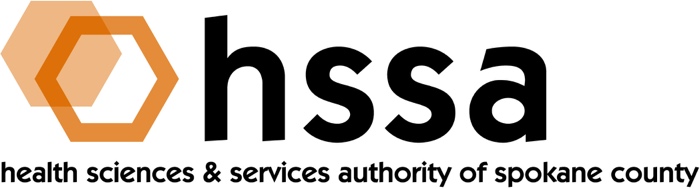 HSSA BOARD MEETINGWednesday, October 26, 2022 – 3:00 PMGonzaga University, Hemmingson Center (HEMM 316)AGENDA Welcome – Jason Thackston, Board Chair				(:05 min.)Establish Quorum, Confirm AgendaAction Items									Approve June 15, August 10 & Sept. 29, 2022 Board Minutes  Action RequiredApprove Grant Committee Recommendations			Action RequiredApprove Executive Director					Action RequiredOtherExecutive Session – Jason							(:20 min.)Personnel mattersBoard Chair’s Report							 (:40 min.)Quorum establishedHave guests introduce themselvesAlison Beeson, Life Sciences Sector Lead, WA Department of CommerceBoard Meeting Reminder –December 21, 2022HSSA Strategic PlanningPersonnel mattersRe-start Board Meeting Executive Director’s Report (In packet)					Finance Committee Report –Allison Glasunow				(10 min.)
A. Financial Report Grants Committee Report –Kevin Oldenburg				(10 minGrants ReportLegal Report – Thad O’Sullivan PUBLIC COMMENTS				Adjournment The next meeting of the HSSA Board is a Special Board Meeting on Monday. Oct. 31, 2022 at 11 AM via Zoom. The final meeting of the Board will be in December, date to be determined.